iOS Managed Configuration: Deploying Workplace Chat by Facebook with MobileIronSeptember, 2017
OverviewApp availabilityDevice compatibilityApp DeploymentApp-specific configurationContact DetailsOverviewWorkplace ChatWork Chat brings mobile messaging and calling to Workplace by Facebook. If your company is using Workplace, use this app to access your existing account.

Want to get your company on Workplace? Search the web for 'Workplace by Facebook' to learn how. Reach the people you need right away.

Work Chat has messaging, voice and video calling, and live broadcasting for your whole team.

• Stay connected to your team with one-to-one or group conversations
• See all your coworker contacts, ready to call or message instantly
• Control your notifications so you're never disturbed when you don't want to be

Keep in touch with your team, wherever you are.App availabilityThe Workplace Chat iOS app is available within the Apple App Store at https://itunes.apple.com/us/app/workplace-chat-by-facebook/id958124798?mt=8 Device compatibilityRequires iOS 8.0 or later. Compatible with iPhone, iPad, and iPod touch.App DeploymentCoreEnable MobileIron’s IOS Enterprise AppStore WebClip to be available to the registered device:MobileIron Core Admin Portal -> Policies & Configs -> Configurations -> Select “iOS Enterprise AppStore” -> Assign “iOS” label to this WEBCLIPIf the app is available in AppStore import the app into MobileIron Server:MobileIron Core Admin Portal -> Apps -> App Catalog -> App Store -> Search for the Workplace Chat app -> Import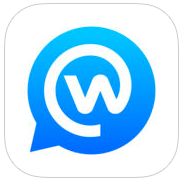 Assign the iOS label to the appSelect the imported app in the above step -> Actions -> Apply Label -> Assign “iOS” labelCloudImport the app to the App Catalog and add Managed App Config:MobileIron Cloud Admin Portal -> Apps -> App Catalog -> Add from AppStore -> Search for Workplace Chat ->Next -> Next -> Next ->  Add iOS Managed App ConfigurationApp-specific configurationContact DetailsFor any issues, please contact Workplace support through the admin portal by clicking the help icon on the upper right corner. KeyDescriptionDefault if the key-value pair is not configuredEmail AddressWorkplace username (usually email address)MobileIron Core - $EMAIL$MobileIron Cloud - ${userEmailAddress}